КОНКУРСНАЯ ДОКУМЕНТАЦИЯк открытому конкурсу на право заключения Концессионного соглашения в отношении объекта «Городской парк Победы» муниципального образования город Нижневартовск.Часть III. КОНКУРСг. НижневартовскПоложения настоящей части III «Конкурс» Конкурсной документации к открытому конкурсу на право заключения Концессионного соглашения в отношении объекта «Городской парк Победы» муниципального образования город Нижневартовск предусматривают: 1) требования при подготовке и подаче Участниками Конкурса Конкурсных предложений; 2) критерии Конкурса и порядок оценки Конкурсных предложений;3) порядок проведения Конкурсного отбора;4) порядок и условия заключения Концессионного соглашения по результатам конкурсных процедур.Неотъемлемыми приложениями Части III Конкурсной документации «Конкурс» являются следующие:Приложение 1 «Рекомендуемая форма описи документов и материалов, составляющих Конкурсное предложение»;Приложение 2 «Рекомендуемая форма сопроводительного письма к Конкурсному предложению»;Приложение 3 «Рекомендуемая форма сводной части Конкурсного предложения»;Приложение 4 «Рекомендации по составлению финансовой модели».1. Конкурс1.1. Порядок предоставления информации об Объекте концессионного соглашения, а также доступа на Объект концессионного соглашенияДо подачи Конкурсного предложения Участник Конкурса может самостоятельно осмотреть предполагаемую территорию расположения Объекта Концессионного соглашения и запросить у Концедента имеющуюся техническую документацию по Объекту Концессионного соглашения. 1.2. Информационное помещениеВ целях предоставления возможности ознакомления с имеющимися расширенными материалами по Конкурсу каждому Участнику Конкурса предоставляется право доступа в Информационное помещение. После получения заявления со стороны Участника Конкурса в течение 2 (двух) рабочих дней Организатор Конкурса направляет Участнику электронное сообщение с указанием информации, необходимой для доступа в Информационное помещение.Право доступа в Информационное помещение Участникам Конкурса предоставляется на срок не менее чем 60 (шестьдесят) календарных дней, отсчитываемый с даты направления Участнику Конкурса уведомления с предложением представить Конкурсное предложение.  В случае невозможности предоставления доступа ко всей или части информации путем работы в электронном Информационном помещении по решению Концедента обеспечивается ознакомление Участников Конкурса и /или представителей Участников Конкурса с вышеуказанными документами и материалами на бумажном носителе в специальном помещении, определенном Концедентом.  1.3. Открытые консультации с Участниками Конкурса	После проведения Предварительного отбора Участников Конкурса Организатором Конкурса проводятся Открытые консультации с Участниками Конкурса для предоставления разъяснений и получения предложений и замечаний в отношении условий и структуры проекта Концессионного соглашения, а также иных положений Конкурсной документации.	Под Открытыми консультациями в настоящем пункте 1.3 понимаются проводимые в указанных целях в соответствии с решением Организатора Конкурса встречи уполномоченных им на участие в таких встречах лиц с Участниками Конкурса. Участие в Открытых консультациях открыто для всех Участников Конкурса (их уполномоченных представителей).	При проведении Открытых консультаций порядок и график их проведения, включая внесение изменений в такой график, будет определяться на основании решения Организатора Конкурса. Участники Конкурса заранее получают информацию о времени и месте проведения консультаций. При этом каждому Участнику Конкурса будут предоставлены равные возможности участвовать в проводимых консультациях.    2. Инструкция по составлению Конкурсных предложений 2.1. Конкурсные предложения и документы, входящие в состав Конкурсного предложения в соответствии с пунктом 2.2. настоящей части Конкурсной документации, должны быть оформлены в письменной форме на русском языке. Конкурсное предложение и документы, входящие в состав Конкурсного предложения, представленные только на иностранном языке, не рассматриваются.2.2. В составе Конкурсного предложения Участником Конкурса должны быть представлены следующие документы и материалы:2.2.1. Оригинал и копия удостоверенной подписью Участника Конкурса описи представленных документов и материалов Конкурсного предложения с указанием количества страниц каждого представленного документа. Рекомендуемая форма описи документов и материалов, составляющих Конкурсное предложение приведена в приложении 2 к настоящей части Конкурсной документации.2.2.2. Сопроводительное письмо к Конкурсному предложению, оформленное в соответствии с рекомендуемой формой, приведенной в Приложении 3 к настоящей части Конкурсной документации.2.2.3. Оригинал Сводной части Конкурсного Предложения в соответствии с рекомендуемой формой, приведенной в Приложении 3 к настоящей части Конкурсной документации.2.2.4. Документ, подтверждающий полномочия лица на осуществление действий от имени Участника Конкурса при подаче Конкурсного предложения (включая полномочия по подписанию от имени Участника Конкурса документов, входящих в состав Конкурсного предложения).2.2.5. Документы, подтверждающие выполнение Участником Конкурса всех внутренних процедур, включая корпоративные, получение согласий, одобрений, необходимых для заключения Концессионного соглашения на условиях, изложенных в Конкурсном предложении.2.2.6. Финансовая модель, а также иные документы и материалы в соответствии с требованиями Приложения 4 настоящей части Конкурсной документации.При предоставлении в составе Конкурсного предложения более одного документа в соответствии с требованиями вышеуказанных подпунктов соответствующие документы группируются в отдельный раздел Конкурсного предложения с указанием подпункта пункта 2.2. настоящей части Конкурсной документации, в соответствии с которым они предоставляются.	2.2.7. Участник Конкурса может подать только одно Конкурсное предложение в отношении Объекта Концессионного соглашения.	3. Оформление и подписание Конкурсных предложений3.1. Требуемый состав документов и материалов, которые Участник Конкурса должен включить в Конкурсное предложение, определен в пункте 2.2. настоящей части Конкурсной документации.3.2. Конкурсное предложение в соответствии со статьей 30 Федерального закона от 21 июля 2005 года №115-ФЗ «О концессионных соглашениях» оформляется в 2 (двух) экземплярах (оригинал и копия), каждый из которых удостоверяется подписью Участника Конкурса, с вложением внутрь конверта (коробки) электронной версии Конкурсного предложения на электронных носителях.3.3. Оригинал Конкурсного предложения должен быть составлен, оформлен и подписан Участником Конкурса согласно требованиям, к экземпляру-оригиналу Конкурсного предложения, установленным в настоящей Конкурсной документации.Все документы, входящие в оригинал Конкурсного предложения, предоставляются в подлинниках либо в надлежащим образом заверенных копиях и должны иметь необходимые для их идентификации реквизиты (бланк или реквизиты отправителя, исходящий номер (при наличии), дату выдачи, должность и подпись уполномоченного лица с расшифровкой, печать – при наличии). Сведения могут быть впечатаны в формы; допускается заполнять формы от руки печатными буквами синими или фиолетовыми чернилами. Все формы должны быть подписаны Участником Конкурса и заверены печатью Участника Конкурса (при ее наличии).Если Конкурсной документацией не установлено требование о предоставлении нотариально заверенной копии, копия документа заверяется уполномоченным лицом Участника Конкурса с отметкой «копия верна» и печатью Участника Конкурса (при ее наличии). Документ, подтверждающий полномочия лица удостоверять копии документов от имени Участника Конкурса, также предоставляется в составе Конкурсного предложения. Все страницы оригинала Конкурсного предложения должны быть  пронумерованы, скреплены печатью (при наличии) и подписью Участника Конкурса или его полномочного представителя. Первая страница оригинала Конкурсного предложения должна быть                                             помечена надписью «ОРИГИНАЛ», на обороте последнего листа Конкурсного предложения указывается количество страниц. Оригинал Конкурсного предложения, предоставленный с нарушением указанных требований, не будет иметь юридической силы в качестве Конкурсного предложения. 3.4. Копия Конкурсного предложения должна соответствовать оригиналу Конкурсного предложения по составу и содержанию документов и материалов. При этом каждый из документов, входящих в состав Конкурсного предложения, должен быть подписан Участником Конкурса (за исключением случаев, предусмотренных Конкурсной документацией).Первая страница копии Конкурсного предложения должна быть помечена надписью «КОПИЯ». В случае расхождений между оригиналом и копией Конкурсного предложения оригинал имеет приоритет.Копия Конкурсного предложения брошюруется отдельно. Документы, включенные в копию Конкурсного предложения, представляются в прошитом, скрепленном печатью (при наличии) и подписью Участника Конкурса или его полномочного представителя виде с указанием на обороте последнего листа Конкурсного предложения количества страниц. 3.5. Использование факсимиле недопустимо, в противном случае, такие документы считаются не имеющими юридической силы. 3.6. В случае если общее количество страниц экземпляра Конкурсного предложения (оригинала или копии) превышает 200 страниц, то Участник Конкурса имеет право разделить такой экземпляр на соответствующее количество томов экземпляра Конкурсного предложения, каждый из которых должен иметь нумерацию и указывать на количество страниц в томе. При этом каждый том экземпляра Конкурсного предложения должен быть оформлен согласно требованиям настоящего пункта Конкурсной документации. 3.7. В состав Конкурсного предложения обязательно включается ОПИСЬ документов и материалов, составляющих Конкурсное предложение.ОПИСЬ документов и материалов Конкурсного предложения представляется в количестве двух экземпляров (оригинал и копия) и не брошюруется с материалами и документами Конкурсного предложения. 3.8. Конкурсная комиссия и Концедент оставляют за собой право проверить достоверность материалов, представленных согласно требованиям Конкурсной документации в виде заверенных копий. Опечатывание и маркировка Конкурсных предложений3.9. Конкурсное предложение подается Участником Конкурса в письменной форме в отдельном запечатанном конверте (коробке), внутри которого содержатся экземпляры Конкурсного предложения (оригинал и копия).На конверте (коробке)  должно быть указано: «КОНКУРСНОЕ ПРЕДЛОЖЕНИЕ к открытому конкурсу на право заключения Концессионного соглашения в отношении объекта «Городской парк Победы» муниципального образования город Нижневартовск», наименование и адрес Участника Конкурса, представляющего Конкурсное предложение и адрес для подачи Конкурсных предложений в соответствии с указаниями в Конкурсной документации.Конверт (коробка) на местах склейки должен быть подписан уполномоченным лицом Участника Конкурса и скреплен его печатью (при наличии). В приеме конверта (коробки) с Конкурсным предложением будет отказано, если он не запечатан и не соответствует указанному требованию.При поступлении Конкурсного предложения без указанных пометок на конверте (коробке) либо в незапечатанном конверте (коробке), оно не считается Конкурсным предложением и не будет рассматриваться Конкурсной комиссией.4. Порядок подачи Конкурсных предложений, внесение изменений и дополнений в Конкурсные предложения, отзыв Конкурсных предложенийСрок и место подачи Конкурсных предложений4.1. Прием Конкурсных предложений Участников Конкурса будет осуществляться ежедневно, начиная со дня направления Участникам Конкурса уведомлений с предложением представить Конкурсное предложение по дату окончания срока приема Конкурсных предложений, Участник Конкурса вправе представить Конкурсное предложение на заседании Конкурсной комиссии в момент вскрытия конвертов (коробок) с Конкурсными предложениями, который является моментом истечения срока представления Конкурсных предложений. 4.2. Конкурсные предложения представляются Участниками Конкурса в Конкурсную комиссию в запечатанных конвертах (коробках) с пометкой «КОНКУРСНОЕ ПРЕДЛОЖЕНИЕ» к открытому конкурсу на право заключения Концессионного соглашения в отношении объекта «Городской парк Победы» муниципального образования город Нижневартовск» в соответствии с требованиями раздела 3 настоящей части Конкурсной документации с даты направления участникам Конкурса уведомления с предложением представить Конкурсные предложения в соответствии с графиком проведения конкурса части 1 конкурсной документации до истечения срока представления Конкурсных предложений по рабочим дням в понедельник с 9-00 ч. до 18-00 ч., перерыв с 13-00 ч. до 14-00 ч. (время местное),  со вторника по пятницу: с 9-00 ч. до 17-00 ч., перерыв с 13-00 ч. до 14-00 ч. (время местное), в предпраздничные дни: с 9-00 ч. до 16-00 ч., перерыв с 13-00 ч до 14-00 ч. (время местное) по адресу: 628602, Ханты-Мансийский автономный округ-Югра г. Нижневартовск, ул. Таежная д. 24, кабинет 308. Установленные выше сроки могут быть изменены путем внесения изменений в Конкурсную документацию.4.3. Представленное в Конкурсную комиссию Конкурсное предложение в следующем составе:	- запечатанный конверт (коробка) или конверты (коробки), содержащий (-ие) оригинал и копию Конкурсного предложения;	- два экземпляра (оригинал и копия) ОПИСИ документов и материалов Конкурсного предложения;подлежит регистрации в журнале регистрации Конкурсных предложений под порядковым номером с указанием даты и точного времени его представления (часы и минуты) во избежание совпадения этого времени с временем представления других Конкурсных предложений.На копии ОПИСИ представленных Участником Конкурса документов и материалов проставляется отметка о дате и времени представления Конкурсного предложения с указанием номера этого Конкурсного предложения. Копия ОПИСИ остается у Участника Конкурса.Момент поступления Конкурсного предложения в Конкурсную комиссию определяется по дате и времени регистрации конверта (коробки) с Конкурсным предложением, проставленными при его приеме в журнале регистрации Конкурсных предложений и на копии ОПИСИ документов и материалов Конкурсного предложения.Конкурсные предложения, поданные с опозданием4.4. После истечения установленного в Графике проведения Конкурса срока представления Конкурсных предложений Конкурсные предложения от Участников Конкурса не принимаются. Конверт (коробка) с Конкурсным предложением, представленным в Конкурсную комиссию после истечения срока представления Конкурсных предложений, не вскрывается и возвращается представившему ее Участнику Конкурса вместе с ОПИСЬЮ представленных им документов и материалов, на которой делается отметка об отказе в принятии Конкурсного предложения.В случае поступления такого Конкурсного предложения по почте конверт (коробка) с Конкурсным предложением не вскрывается и возвращается представившему ее Участнику Конкурса вместе с ОПИСЬЮ представленных им документов и материалов, на которой делается отметка об отказе в принятии Конкурсного предложения, по адресу Участника Конкурса, указанному на конверте (коробке).В случае подачи Конкурсных предложений после истечения установленного срока представления Конкурсных предложений Задатки, перечисленные Участниками Конкурса, подавшими такие предложения, возвращаются им в соответствии с положениями раздела 9 Части 1 Конкурсной документации.Изменения, дополнения в Конкурсных предложениях и их отзыв4.5. Участник Конкурса вправе изменить, дополнить свое Конкурсное предложение в любое время до истечения срока представления Конкурсных предложений, установленного Графиком проведения Конкурса. Конкурсное предложение может быть отозвано Участником Конкурса не позднее времени начала вскрытия конвертов (коробок) с Конкурсными предложениями, установленного Графиком проведения Конкурса.Такое изменение, дополнение действительно, если оно поступило до истечения срока представления Конкурсных предложений, установленного Графиком проведения Конкурса. Никакие изменения и дополнения не могут быть внесены в Конкурсные предложения после истечения срока представления Конкурсных предложений, установленного Графиком проведения Конкурса. К рассмотрению в качестве Конкурсного предложения Участника Конкурса Конкурсной комиссией принимается комплект документов с изменениями и дополнениями Конкурсного предложения с наиболее поздней датой предоставления.4.6. Изменения, дополнения в Конкурсное предложение или отзыв Конкурсного предложения должны быть подготовлены, запечатаны, промаркированы и доставлены в соответствии с разделом 3 настоящей Части Конкурсной документации. Конверты (коробки) дополнительно маркируются словом «ИЗМЕНЕНИЕ»/ «ДОПОЛНЕНИЕ».Регистрация изменений, дополнений и уведомлений об отзыве Конкурсного предложения производится в том же порядке, что и регистрация Конкурсного предложения.В случае отзыва своего Конкурсного предложения Участником Конкурса Задаток, перечисленный таким Участником Конкурса, возвращается ему в соответствии с положениями раздела 9 Части I «Общие положения» Конкурсной документации.5. Порядок вскрытия конвертов (коробок), содержащих Конкурсные предложения5.1. Вскрытие конвертов (коробок) с Конкурсными предложениями состоится в соответствии с графиком проведения конкурса части 1 конкурсной документации в 17-00 ч. (время местное) по адресу: 628602, Ханты-Мансийский автономный округ-Югра г. Нижневартовск, ул. Таежная д. 24, кабинет 312.5.2. Вскрытие конвертов (коробок) с Конкурсными предложениями осуществляется Конкурсной комиссией в порядке, установленном статьей 31 Федерального закона от 21 июля 2005 года №115-ФЗ «О концессионных соглашениях».5.3. Участники Конкурса, представившие Конкурсные предложения в Конкурсную комиссию и (или) их уполномоченные представители вправе присутствовать при вскрытии конвертов (коробок) с Конкурсными предложениями. Участники Конкурса (или их полномочные представители), присутствующие на процедуре вскрытия конвертов (коробок), могут удостовериться в сохранности представленных конвертов (коробок) при предоставлении подлинных документов, подтверждающих соответствующие полномочия представителя.5.4. Участники Конкурса, представившие Конкурсные предложения в Конкурсную комиссию, или их представители вправе присутствовать при вскрытии конвертов с Конкурсными предложениями. Участники Конкурса, представившие Конкурсные предложения в Конкурсную комиссию, или их представители вправе осуществлять аудиозапись, видеозапись, фотографирование, в том числе видеозапись и фотофиксацию конкурсных предложений Участников.5.5. Конкурсной комиссией вскрываются только конверты (коробки) с Конкурсными предложениями, которые поданы до истечения срока представления Конкурсных предложений в соответствии с Графиком проведения Конкурса.Конверты (коробки) с Конкурсными предложениями, отзыв которых осуществлен Участниками Конкурса, не вскрываются и не рассматриваются.Конверты (коробки) с Конкурсными предложениями вскрываются в порядке, соответствующем их порядковым номерам. Первым вскрывается Конверт (коробка) с Конкурсным предложением, зарегистрированным под номером 1 (один), и дальше в порядке возрастания зарегистрированных порядковых номеров представленных Конкурсных предложений.5.6. При вскрытии каждого конверта (коробки) с Конкурсным предложением присутствующим объявляются и заносятся в протокол вскрытия конвертов (коробок) с Конкурсными предложениями следующие сведения:	- сведения о целостности представленного конверта (коробки) с Конкурсным предложением;	- наименование и местонахождение (для юридического лица) или фамилия, имя, отчество и место жительства (для индивидуальных предпринимателей) каждого Участника Конкурса, конверт (коробка) с Конкурсным предложением которого вскрывается; 	- количество частей/томов, из которых состоит Конкурсное предложение Участника Конкурса, а также количество страниц в каждой части/томе, указанное на обороте соответствующей части/тома; 	- соответствие представленного Конкурсного предложения требованиям пунктов раздела 3 настоящей части Конкурсной документации; 	- наличие в составе Конкурсного предложения документов и материалов, указанных в пункте 2.2. настоящей части Конкурсного предложения. При процедуре вскрытия конвертов (коробок) с Конкурсными предложениями проверяется и оглашается только наличие либо отсутствие указанных документов и материалов и (или) разделов, включающих группы таких документов и материалов, в составе Конкурсного предложения Участника Конкурса. При этом установление соответствия указанных документов и материалов требованиям Конкурсной документации осуществляется при рассмотрении Конкурсных предложений в порядке, предусмотренном разделом 6 настоящей Части Конкурсной документации. Внесение в протокол вскрытия конвертов (коробок) с Конкурсными предложениями сведений о наличии того или иного документа (материалов) в составе Конкурсного предложения не является окончательным решением о признании его (их) соответствия требованиям Конкурсной документации, и в случае выявления при дальнейшем рассмотрении Конкурсных предложений его (их) несоответствия(ий) установленным требованиям Конкурсной документации, в том числе, в отношении оформления, полноты и непротиворечивости, соответствующий документ (материалы) может быть признан Конкурсной комиссией как не подтверждающий соответствие Конкурсного предложения требованиям, установленным Конкурсной документаций и(или) как не подтверждающий информацию, содержащуюся в Конкурсном предложении Участника Конкурса;	- числовые значения содержащихся в Конкурсном предложении условий по критериям Конкурса, указанным в сводной части Конкурсного предложения (Приложение 3 к настоящей части Конкурсной документации).5.7. В ходе процедуры вскрытия конвертов (коробок) с Конкурсными предложениями Конкурсная комиссия вправе задавать уточняющие вопросы уполномоченным представителям Участников Конкурса, в том числе при возникновении затруднений с поиском документов и материалов, проверка наличия которых в составе Конкурсного предложения предусмотрена пунктом 5.6. настоящей части Конкурсной документации Любые выступления и комментарии уполномоченных представителей Участников Конкурса допускаются только с согласия председателя Конкурсной комиссии. 5.8. После процедуры вскрытия конвертов (коробок) с Конкурсными предложениями все поступившие Конкурсные предложения становятся собственностью Концедента и возврату Участникам Конкурса не подлежат.5.9. Концедент осуществляет хранение Конкурсных предложений в течение срока действия Концессионного соглашения, но не менее 3 (трех) лет с даты подписания протокола о результатах Конкурса или решения о признании Конкурса несостоявшимся.6. Рассмотрение и оценка Конкурсных предложений6.1. В соответствии со статьей 24 Федерального закона от 21 июля 2005 года №115-ФЗ «О концессионных соглашениях» и Решением о заключении Концессионного соглашения установлены следующие критерии, на основании которых осуществляется оценка Конкурсных предложений Участников Конкурса: 	6.2. Рассмотрение и оценка Конкурсных предложений, представленных Участниками Конкурса, производится Конкурсной комиссией, которая определяет соответствие Конкурсного предложения требованиям Конкурсной документации и проводит оценку Конкурсных предложений, в отношении которых принято решение об их соответствии требованиям Конкурсной документации, в целях определения Победителя Конкурса.	6.3. При рассмотрении и оценке Конкурсных предложений Конкурсная комиссия может привлекать независимых Экспертов, которые осуществляют экспертизу представленных Конкурсных предложений Участников Конкурса.	6.4. Полученные Конкурсные предложения рассматриваются Конкурсной комиссией на предмет соответствия требованиям Конкурсной документации. 	Решение о несоответствии Конкурсного предложения требованиям Конкурсной документации принимается Конкурсной комиссией в случае, если:	1) Участником Конкурса не представлены документы и материалы, предусмотренные Конкурсной документацией, подтверждающие соответствие Конкурсного предложения требованиям, установленным Конкурсной документацией, и подтверждающие информацию, содержащуюся в Конкурсном предложении;	2) условие, содержащееся в Конкурсном предложении, не соответствует установленным параметрам критериев Конкурса;	3) представленные Участником Конкурса документы и материалы недостоверны.	В случае принятия решения о несоответствии Конкурсного предложения требованиям Конкурсной документации оценка Конкурсного предложения не проводится. 6.5. Предложения Участников Конкурса по критериям Конкурса должны указывать  значение предлагаемого Участником Конкурса условия в виде числа, быть подтверждены показателями (включая допущения) Финансовой модели и обеспечивать качество и надежность финансовых прогнозов, обоснованность основных допущений, использованных в Финансовой модели (с приложением детальных расчетов и источников данных, использованных для расчетов), проработанность плана финансирования и эффективность проведенной работы, связанной с привлечением финансирования по Проекту. 6.6. Оценка Конкурсных предложений в соответствии с критериями Конкурса осуществляется в следующем порядке: Максимальное количество баллов, которое может быть присвоено Конкурсному предложению Участника Конкурса, равняется 100 баллам;(Б) В случае, если для критерия Конкурса установлено увеличение его начального значения, величина, рассчитываемая по содержащемуся в Конкурсном предложении условию и такому критерию, определяется путем умножения коэффициента такого критерия на отношение разности значения содержащегося в Конкурсном предложении Участника Конкурса условия и наименьшего из значений содержащихся во всех Конкурсных предложениях условий к разности наибольшего из значений содержащихся во всех Конкурсных предложениях условий и наименьшего из значений содержащихся во всех Конкурсных предложениях условий, т.е. по следующей типовой формуле расчета баллов:,В случае если для критерия Конкурса установлено уменьшение его начального значения, величина, рассчитываемая по содержащемуся в Конкурсном предложении условию и такому критерию, определяется путем умножения коэффициента такого критерия на отношение разности наибольшего из значений, содержащихся во всех Конкурсных предложениях условий, и значения, содержащегося в Конкурсном предложении Участника Конкурса условия, к разности наибольшего из значений, содержащихся во всех Конкурсных предложениях условий, и наименьшего из значений, содержащихся во всех Конкурсных предложениях, участвующих в оценке, условий, т.е. по следующей типовой формуле расчета баллов:, гдеБi - значение конкурсных баллов, начисляемых Участнику Конкурса по критерию (У);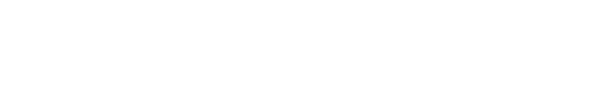 Уmax – наибольшее из значений критерия, содержащихся во всех Конкурсных предложениях, участвующих в оценке;Уmin – наименьшее из значений критерия, содержащихся во всех Конкурсных предложениях, участвующих в оценке;Уi – значение условия, предложенного в Конкурсном предложении Участника Конкурса по критерию;К – коэффициент критерия в соответствии с установленными параметрами критериев Конкурса; Для каждого Конкурсного предложения величины, рассчитанные по всем критериям Конкурса в соответствии с положениями, указанными выше, суммируются и определяется итоговая величина.	6.12. Расчет итоговых величин конкурсных баллов Участника:Итоговая величина конкурсного балла Участника Конкурса рассчитывается путем суммирования баллов, начисленных по каждому критерию Конкурса в порядке, установленном настоящим пунктом и Конкурсной документацией.Для Конкурсного предложения Участника Конкурса, расчет итогового конкурсного балла (ИКБi) по предложенным им условиям по критериям Конкурса осуществляется в соответствии с формулой:ИКБi = БРОi + БОИi + БКПi + БКРi, гдеИКБi – значение суммарных конкурсных баллов, начисляемых Участнику Конкурса;БРОi – значение конкурсных баллов, начисляемых Участнику Конкурса по критерию Срок реконструкции Объекта Концессионного соглашения с даты подписания Концессионного соглашения;БОИi – значение конкурсных баллов, начисленных Участнику Конкурса по критерию Минимальный объем Инвестиций Концессионера на реконструкцию Объекта Концессионного соглашения с учетом НДС;БКПi – значение конкурсных баллов, начисляемых Участнику Конкурса по критерию Размер концессионной платы;БКРi – значение конкурсных баллов, начисляемых Участнику Конкурса по критерию Качественная характеристика архитектурного, функционально-технологического, конструктивного или инженерно-технического решения для обеспечения реконструкции Объекта Концессионного соглашения.7. Основания и последствия объявления Конкурса несостоявшимся7.1. Конкурс по решению Концедента признается несостоявшимся в случае, если в Конкурсную комиссию представлено менее двух Конкурсных предложений или Конкурсной комиссией признано соответствующими критериям Конкурса менее двух Конкурсных предложений. Объявление Концедентом о признании Конкурса несостоявшимся осуществляется на следующий день после истечения срока представления Конкурсных предложений либо на следующий день после подписания Конкурсной комиссией протокола рассмотрения и оценки Конкурсных предложений.7.2. Концедент вправе рассмотреть представленное только одним Участником Конкурса Конкурсное предложение и в случае его соответствия требованиям Конкурсной документации, в том числе критериям Конкурса, принять решение о заключении с этим Участником Конкурса Концессионного соглашения в соответствии с условиями, содержащимися в представленном им Конкурсном предложении, в тридцатидневный срок со дня принятия решения о признании Конкурса несостоявшимся.7.3. В случае, если с единственным Участником Конкурса, чье Конкурсное предложение было признано соответствующим требованиям Конкурсной документации, заключено Концессионное соглашение, Задаток, внесенный таким Участником Конкурса, возвращается ему в порядке и сроки, указанные в Разделе 9 части I «Общие положения» Конкурсной документации. 8. Порядок определения Победителя Конкурса8.1. Победитель Конкурса определяется путем ранжирования Конкурсной комиссией Конкурсных предложений по результатам рассмотрения и оценки представленных Конкурсных предложений.8.2. Наивысший рейтинг (первое место) присваивается Конкурсному предложению, получившему в результате оценки наивысший суммарный (итоговый) конкурсный балл, т.е. содержащему наилучшие условия из всех условий, предложенных в оцениваемых Конкурсных предложениях. Далее остальные Конкурсные предложения ранжируются Конкурсной комиссией по убыванию суммарного конкурсного балла по каждому Конкурсному предложению. Каждому из оцениваемых Конкурсных предложений Конкурсной комиссией будет присвоен свой рейтинг (место в порядке).8.3. В случае если два и более Конкурсных предложения содержат равные наилучшие условия (одинаковый рейтинг), Победителем Конкурса признается Участник Конкурса, раньше других указанных Участников Конкурса представивший в Конкурсную комиссию Конкурсное предложение. 8.4. По итогам рассмотрения и оценки Конкурсных предложений Конкурсная комиссия принимает решение об определении Победителя Конкурса. Данное решение оформляется протоколом рассмотрения и оценки Конкурсных предложений, в котором указываются: 8.4.1. критерии Конкурса, установленные пунктом 6.1. настоящей части Конкурсной документации;8.4.2. условия по критериям Конкурса, содержащиеся в Конкурсных предложениях;8.4.3.  результаты рассмотрения Конкурсных предложений с указанием Конкурсных предложений, в отношении которых принято решение об их несоответствии требованиям Конкурсной документации, в том числе критериям Конкурса; 8.4.4. результаты оценки Конкурсных предложений: суммарный результат и рейтинг каждого оцененного Конкурсного предложения;8.4.5. наименование и место нахождения (для юридического лица), фамилия, имя, отчество и место жительства (для индивидуального предпринимателя) - Победителя Конкурса, обоснование принятого Конкурсной комиссией решения о признании Участника Конкурса победителем Конкурса.8.5. Не позднее чем через 5 (пять) рабочих дней со дня подписания членами Конкурсной комиссии протокола рассмотрения и оценки Конкурсных предложений Конкурсной комиссией подписывается протокол о результатах проведения Конкурса.Протокол о результатах проведения Конкурса включает:8.5.1. Решение о заключении Концессионного соглашения с указанием вида конкурса.8.5.2. Сообщение о проведении Конкурса.8.5.3. Конкурсную документацию и внесенные в нее изменения.8.5.4. Запросы участников Конкурса о разъяснении положений Конкурсной документации и соответствующие разъяснения Концедента или Конкурсной комиссии.8.5.5. Протокол вскрытия конвертов (коробок) с Заявками на участие в Конкурсе.8.5.6. Оригиналы Заявок на участие в Конкурсе, представленные в Конкурсную комиссию.8.5.7. Протокол проведения Предварительного отбора Участников Конкурса.8.5.8. Перечень Участников Конкурса, которым были направлены уведомления с предложением представить Конкурсные предложения.8.5.9. Протокол вскрытия конвертов (коробок) с Конкурсными предложениями.8.5.10. Протокол рассмотрения и оценки Конкурсных предложений.Уведомление Участников Конкурса о результатах проведения Конкурса8.6. В течение 15 (пятнадцати) рабочих дней со дня подписания протокола о результатах проведения Конкурса или принятия Концедентом решения об объявлении Конкурса несостоявшимся Конкурсная комиссия направляет всем Участникам Конкурса уведомление о результатах проведения Конкурса. Указанное уведомление может также направляться в электронной форме.8.7. В течение указанного срока сообщение о результатах проведения Конкурса с указанием наименования Победителя Конкурса или решение об объявлении Конкурса несостоявшимся с обоснованием этого решения подлежит размещению в соответствии с пунктом 4.2. части I «Общие положения» Конкурсной документации.8.8. Каждому Участнику Конкурса, участвовавшему в Конкурсе, но не ставшему Победителем Конкурса, возвращается внесенный им Задаток в порядке, определенном разделом 9 части I «Общие положения» Конкурсной документации.В случае, если с Победителем Конкурса заключено Концессионное соглашение, Задаток, внесенный Победителем Конкурса, возвращается ему в порядке, определенном разделом 9 части I «Общие положения» Конкурсной документации.9. Заключение Концессионного соглашения 9.1. Организатор Конкурса в течение 5 (пяти) рабочих дней со дня подписания членами Конкурсной комиссии протокола о результатах проведения Конкурса направляет Победителю Конкурса экземпляр указанного протокола, а также проект Концессионного соглашения.Проект Концессионного соглашения должен включать в себя условия соглашения, определенные Решением о заключении Концессионного соглашения, Конкурсной документацией и представленным Победителем Конкурса Конкурсным предложением, иные предусмотренные федеральными законами условия, а также учитывать изменения, которые могут быть внесены в него по результатам переговоров сторон, проводимых в соответствии с положениями части 1.1 статьи 36 Федерального закона от 21 июля 2005 года №115-ФЗ «О концессионных соглашениях». При этом указанные изменения не могут менять условия Концессионного соглашения, которые являлись критериями Конкурса и (или) их содержание определялось на основании Конкурсного предложения Победителя Конкурса.9.2. Концессионное соглашение по результатам Конкурса должно быть подписано победителем Конкурса в течение 15 (пятнадцать) календарных дней со дня направления ему Концедентом проекта Концессионного соглашения в порядке, предусмотренном в статье 36 Федерального закона от 21 июля 2005 года №115-ФЗ «О концессионных соглашениях».Продление срока на заключение Концессионного соглашения осуществляется по решению Концедента при наличии согласия со стороны победителя Конкурса.9.3. В случае отказа или уклонения победителя Конкурса от заключения Концессионного соглашения в срок, указанный в пункте 9.2. настоящей части Конкурсной документации (в случае продления сроков – в течение такого продления срока), Концедент вправе отказаться от заключения (подписания) Концессионного соглашения с победителем Конкурса, удержать сумму Задатка, внесенного таким победителем Конкурса, и предложить заключить Концессионное соглашение Участнику Конкурса, Конкурсное предложение которого по результатам рассмотрения и оценки Конкурсных предложений содержит наилучшие условия, следующие после условий, предложенных победителем Конкурса. Концедент направляет такому Участнику Конкурса проект Концессионного соглашения с учетом абзаца 2 пункта 9.1. настоящей части Конкурсной документации.Концессионное соглашение должно быть подписано таким Участником Конкурса не позднее чем через 15 (пятнадцать) календарных дней со дня направления Концедентом Участнику Конкурса проекта Концессионного соглашения, кроме случаев продления такого срока в порядке, установленном Конкурсной документацией.9.4. В случае объявления Конкурса несостоявшимся, Концедент вправе рассмотреть Конкурсное предложение, представленное только одним Участником Конкурса, и если оно соответствует требованиям Конкурсной документации, в том числе критериям Конкурса, принять решение о заключении Концессионного соглашения с этим Участником Конкурса в соответствии с условиями, содержащимися в представленном им Конкурсном предложении.В указанном случае Стороны действуют в порядке, предусмотренном в статье 36 Федерального закона от 21 июля 2005 года №115-ФЗ «О концессионных соглашениях».Право Концедента отказаться от заключения Концессионного соглашения9.6. После определения победителя Конкурса, а также после принятия Концедентом решения о заключении Концессионного соглашения с единственным Участником Конкурса, представившим Конкурсное предложение, соответствующее установленным критериям Конкурса, Концедент вправе отказаться от подписания Концессионного соглашения с победителем Конкурса либо с иным Участником Конкурса, с которым предполагалось подписание Концессионного соглашения, в случае установления в отношении такого лица решения о его ликвидации или о прекращении им деятельности в качестве индивидуального предпринимателя либо арбитражным судом принято решение о признании такого лица банкротом и об открытии конкурсного производства в отношении его, Концедент принимает решение об отказе в заключении Концессионного соглашения с таким лицом и в пятидневный срок со дня принятия этого решения направляет его такому лицу.9.7. В случае отказа Концедента от заключения Концессионного соглашения с победителем Конкурса по причинам, установленным в пункте 9.6 Концедент будет вправе предложить заключить Концессионное соглашение Участнику Конкурса, Конкурсное предложение которого по результатам рассмотрения и оценки Конкурсных предложений содержит наилучшие условия, следующие после условий, представленных в Конкурсном предложении победителем Конкурса.В случае отказа Концедента от заключения Концессионного соглашения по причинам, установленным в настоящем разделе, победителю Конкурса либо с иному Участнику Конкурса возвращается внесенный им Задаток в порядке, определенном разделом 9 части I Конкурсной документации.10. Иные положения10.1. Отношения, возникающие между Участниками Конкурса, Концессионером и Концедентом, а также Конкурсной комиссией регулируются законодательством Российской Федерации.10.2. Участники Конкурса не должны обсуждать между собой никакие аспекты Конкурсной документации или Конкурсных предложений, или иным образом обмениваться информацией в отношении Проекта. Участник Конкурса не должен вступать в какие-либо переговоры или договоренности с другими Участниками Конкурса относительно возможных условий подготавливаемых или представляемых Конкурсных предложений по критериям Конкурса.10.3. Кроме случаев, когда иное определено условиями Конкурсной документации или законодательством Российской Федерации, все Конкурсные предложения и сопутствующая информация используются Концедентом, Конкурсной комиссией конфиденциально.Приложение 1к Части III Конкурсной документации Рекомендуемая форма ОПИСИ документов и материалов, составляющих Конкурсное предложениеОПИСЬ документов и материалов, составляющих Конкурсное предложение на участие в КонкурсеНастоящим _______________________________________ (наименование Участника Конкурса. Юридический и почтовый адреса (место жительства): __________________________________________________________________________________________________________________________________________________________подтверждает, что для участия в Открытом конкурсе на право заключения Концессионного соглашения в отношении объекта «Городской парк Победы» муниципального образования город Нижневартовск направляются следующие документы:Участник Конкурса________________________________________(наименование Участника Конкурса)______________					_________________________________  (Подпись)						 (должность, ФИО представителя)М.П.								«___» __________ 20__ г.Приложение 2 к Части III Конкурсной документации Рекомендуемая форма сопроводительного письма к Конкурсному предложению1. Настоящим _________________________ (наименование, юридический адрес, E-mail, тел/факс), в лице________действующим на основании _______________________(прилагается), именуемое в дальнейшем «Участник Конкурса», представляет Конкурсное предложение к открытому конкурсу на право заключения Концессионного соглашения в отношении объекта «Городской парк Победы» муниципального образования город Нижневартовск в количестве 2-х экземпляров: оригинал и копию, каждый экземпляр на ___ стр., а также полную копию Конкурсного предложения на электронном носителе в формате PDF. 2. В связи с представлением Конкурсного предложения настоящим Участник Конкурса подтверждает, что:2.1. ознакомлен в полном объеме и согласен с положениями Конкурсной документации к открытому конкурсу на право заключения Концессионного соглашения в отношении объекта «Городской парк Победы» муниципального образования город Нижневартовск (с учетом внесенных на дату подачи настоящего Конкурсного предложения изменений).2.2. выражает намерение участвовать в Конкурсе на условиях, установленных в Конкурсной документации, и, в случае признания победителем Конкурса обязуется в срок, установленный Конкурсной документацией заключить Концессионное соглашение в отношении объекта «Городской парк Победы» муниципального образования город Нижневартовск и обеспечить его надлежащее исполнение, а также выполнить иные связанные с участием в Конкурсе требования Конкурсной документации.2.3. Представляемое Конкурсное предложение является добросовестно составленным, предназначенным для подачи на Конкурс.2.4. ни Участник Конкурса, ни какой-либо сотрудник, представитель, участник (учредитель) Участника Конкурса:- не информировали какое-либо иное лицо об условиях представляемого Конкурсного предложения, кроме случаев, когда раскрытие такой информации в режиме конфиденциальности было необходимо для получения данных, необходимых для подготовки Конкурсного предложения, для получения страховок, гарантий выполнения контракта и (или) контрактных гарантий или профессиональных консультаций, которые требуются для подготовки Конкурсного предложения;- не предлагали или не договаривались о выплате какой-либо денежной суммы или встречного удовлетворения прямо или косвенно какому-либо лицу за совершение или организацию совершения в отношении какого-либо иного Конкурсного предложения какого-либо действия или бездействия.Участник Конкурса____________________(Полное наименование) ______________					     ________________________________  (Подпись)						         (должность, ФИО представителя)М.П.								           «___» __________ 20__ г.Приложение 3к Части III Конкурсной документации Рекомендуемая форма сводной части Конкурсного предложенияСВОДНАЯ ЧАСТЬ КОНКУРСНОГО ПРЕДЛОЖЕНИЯ 1. Конкурсное предложение Участника Конкурса по критериям Конкурса.Настоящим _________________________ (Наименование, юридический адрес, E-mail, тел/факс Участника Конкурса), в лице_________________действующим на основании _______________________(прилагается) представляет следующее Конкурсное предложение по критериям Конкурса к открытому конкурсу на право заключения Концессионного соглашения в отношении объекта «Городской парк Победы» муниципального образования город Нижневартовск:Таблица П4.1.  Конкурсное предложение Участника Конкурса по критериям Конкурса (для каждого года действия Концессионного соглашения).2. Финансово-экономическое обоснование Участника конкурса.	В целях установления в Концессионном соглашении финансовых условий реализации Концессионного соглашения настоящим Участник Конкурса предоставляет в своем финансово-экономическом обосновании следующие данные:2.1. Стоимость проектирования Объекта Концессионного соглашения.	Стоимость проектирования Объекта Концессионного соглашения в общем объеме финансирования реконструкции, строительства представлена в Таблице П4.2. ниже. При заполнении таблицы Участник Конкурса должен исходить из допущения о том, что срок проектирования Объекта Концессионного соглашения составляет не более 12 месяцев с даты заключения Концессионного соглашения.Таблица П4.2. Стоимость проектирования Объекта Концессионного соглашения, с учетом НДС, тыс. руб.2.2 Стоимость реконструкции и содержания Объекта Концессионного соглашения в общем объеме финансирования реконструкции и содержания.	Стоимость реконструкции и содержания Объекта Концессионного соглашения в общем объеме финансирования реконструкции представлена в Таблице П4.3. ниже. При заполнении таблицы Участник Конкурса должен исходить из допущения о том, что срок реконструкции Объекта Концессионного соглашения составляет не более 48 месяцев с даты заключения Концессионного соглашения. Таблица П4.3. Стоимость реконструкции и содержания Объекта Концессионного соглашения и структура финансирования, в ценах соответствующих лет, с учетом НДС, тыс. руб.Структура Инвестиций Концессионера.	В целях определения окончательных финансовых условий Концессионного соглашения, Участник Конкурса должен представить в сводной части своего Конкурсного предложения предлагаемую им структуру распределения Инвестиций Концессионера в Таблице П4.4. ниже. При заполнении таблицы Участник Конкурса должен исходить из допущения о том, что срок проектирования, реконструкции и эксплуатации Объекта Концессионного соглашения составляет не более 25 (двадцать пять) лет с даты заключения Концессионного соглашения. Таблица П4.4 Структура Инвестиций Концессионера, в ценах соответствующих лет, тыс. руб.Участник Конкурса______________________________________________________					_________________________________  (Подпись)						 (должность, ФИО представителя)М.П.								«___» __________ 20__ г.Приложение 4к Части III Конкурсной документации РЕКОМЕНДАЦИИ ПО СОСТАВЛЕНИЮ ФИНАНСОВОЙ МОДЕЛИОбщие положенияКаждый Участник Конкурса в поддержку своего Конкурсного предложения должен представить Финансовую модель, составленную в соответствии с требованиями, указанными в настоящем Приложении. В рамках общей процедуры оценки Конкурсных предложений Концедент и любой из его консультантов сохраняют за собой право запросить дополнительную информацию у Участников Конкурса.Настоящим Приложением устанавливаются минимальные требования к объему, содержанию и функциональности Финансовой модели, поданной в составе Конкурсного предложения Участника Конкурса.Приведенный список требований не является исчерпывающим, Участник Конкурса должен дополнительно следовать общепринятым подходам к финансовому моделированию, учитывающим международную практику моделирования проектов ГЧП и типовые требования финансирующих организаций к финансовым моделям.Каждый участник конкурса должен представить совместно с Конкурсным предложением два экземпляра Финансовой модели на электронном носителе или в электронном виде в формате Microsoft Excel с расширением файла «.xlsx» или «.xlsm» и один экземпляр Финансовой модели на бумажном носителе. Не допускается использование перезаписываемых носителей. При наличии расхождений в содержании печатного и электронного носителей предпочтение отдается сведениям, содержащимся в печатном варианте.Требования к Финансовой моделиФинансовая модель должна быть создана в формате Microsoft Excel, кроме случаев, когда иное согласовано Концедентом. Имя файла Финансовой модели должно содержать наименование Участника Конкурса, версию и дату последней актуализации Финансовой модели.Все листы Финансовой модели должны быть выполнены в формате, подготовленном для печати.Финансовая модель должна сопровождаться подробной книгой допущений в формате Microsoft Word (далее – «Книга допущений»), которая должна содержать:все исходные данные и допущения, используемые в Финансовой модели, и ссылки на соответствующие источники информации;условия финансирования, соответствующие письмам поддержки от финансирующих организаций;	Книга допущений не должна содержать противоречащих друг другу данных.Финансовая модель должна сопровождаться подробной инструкцией в формате Microsoft Word (далее – «Инструкция»), которая должна содержать:подробное описание структуры, основных расчетных блоков и функций Финансовой модели, включая описание всех заложенных в нее макросов ExcelVBA (если применимо);руководство пользователя с описанием порядка действий пользователя для пересчета модели при изменении вводных параметров;описание методики и принципов расчета всех ключевых показателей Финансовой модели;описание методики и обоснования расчета ставки дисконтирования, используемой в Финансовой модели;контактные данные лиц, ответственных за предоставление разъяснений по Финансовой модели, включая ФИО, адрес электронной почты, контактный номер телефона).Никакая часть Финансовой модели не может быть скрыта, защищена, заблокирована или иным образом недоступна для просмотра и внесения изменений. Все формулы и макросы Microsoft Excel должны быть доступными для просмотра и редактирования.Финансовая модель не должна содержать циклических ссылок, т.е. последовательности ссылок, при которой формула ссылается (через другие ссылки или напрямую) на саму себя. В случае если таковые будут необходимы в целях проведения расчетов, они должны разрешаться с использованием макроса(-ов) Excel VBA, содержащегося в файле, который не должен быть скрыт, защищен, заблокирован или иным образом сделан недоступным или труднодоступным для просмотра или внесения изменений.Финансовая модель не должна содержать ссылок на внешние файлы или документы. Все внешние данные должны быть введены в модель в качестве числовых вводных с указанием источника.Все вычисляемые значения и результаты Финансовой модели должны быть реализованы таким образом, чтобы при изменении вводных данных Финансовой модели они автоматически пересчитывались. В случае невозможности автоматического пересчета процедура и механизм пересчета должны быть указаны инструкции.Все используемые допущения должны быть приведены в Финансовой модели с указанием ссылки на соответствующий пункт, описывающий их в Книге допущений, и с ясностью, достаточной для проведения независимой проверки и сопоставления других версий такой модели и соответствующих результатов.На отдельном листе Финансовой модели должна быть реализована проверка корректности вычислений. На данном листе должна проверяться сходимость прогнозного баланса, равенство величины изменения денежных средств в прогнозном балансе и в прогнозном отчете о движении денежных средств, корректности работы макросов, используемых для разрыва циклических ссылок (если применимо), и другие разумные проверки. В отдельной ячейке данного листа должен содержаться индикатор наличия ошибок, который показывает наличие хотя бы одной ошибки. Также данный индикатор должен быть продублирован на каждом листе Финансовой модели.Формулы, используемые в Финансовой модели, должны быть простыми для восприятия. Сложные вычисления, содержащие одновременно более 5 параметров или более одной функции, должны быть разбиты на несколько этапов.Продолжительность расчетных временных периодов (квартал).Срок вложения денежных средств на этапе реконструкции, эксплуатации, указанный в базовом сценарии Финансовой модели, не должен превышать срок, указанный в проекте Концессионного соглашения;Датой окончания прогнозного периода Финансовой модели должна быть дата, отстоящая от даты заключения Концессионного соглашения на срок действия Концессионного соглашения плюс три года. В качестве макроэкономических вводных данных в Финансовой модели должны быть использованы прогнозные значения индекса потребительских цен, фактические данные о котором публикуются Минэкономразвития России или Федеральной службой государственно статистики.Финансовая модель должна позволять пользователям получать основные результаты как в ценах базового года, так и в ценах соответствующих лет (когда применимо).В зависимости от обстоятельств для каждого обновления Финансовой модели, выпущенного после первоначально представленной версии, все существенные изменения как в структуре Финансовой модели, так и в любых исходных данных и причина таких изменений должны быть указаны и полностью переданы Организатору Конкурса.Финансовая модель должна предусматривать возможность проведения анализа чувствительности, по следующим параметрам:Продолжительность на стадии реконструкции;продолжительность на стадии эксплуатации;величины затрат на эксплуатацию и обслуживание Объекта Концессионного соглашения;уровня процентных ставок по Заемным Инвестициям Концессионера.Результирующими показателями для анализа чувствительности должны являться:внутренняя норма доходности для Инвесторов Проекта;размер выплат, осуществляемых Концедентом по каждой составляющей Платы Концедента.Валюта представления результатов Финансовой модели – российский рубль.Информация в Финансовой модели должна быть представлена последовательно: сначала входные данные, затем – расчеты, далее – результаты, причем все эти элементы должны быть расположены на отдельных листах, но связаны между собой расчетными формулами.Финансовая модель должна иметь визуальное (цветовое и стилевое) оформление, обеспечивающее удобство ее интерпретации и понятия логики расчетов. Различные типы данных (вводные величины, расчеты, итоговые и суммарные величины) должны иметь различное цветовое выделение.С целью упрощения рассмотрения Финансовой модели Организатором Конкурса Участник Конкурса также должен представить сжатый комментарий в свободной форме, обобщающий все необходимые исходные данные и соответствующие результаты, а также параметры и сценарии, относящиеся к капитальным расходам, расходам на эксплуатацию, процентным ставкам, инфляции, изменению курсов валют, задержкам строительства и т.д.Состав Финансовой моделиФинансовая модель должна включать, но не ограничиваться следующими блоками расчетов:Вводные данные:список ключевых предположений, используемых в Финансовой модели;основные предполагаемые технические параметры Объекта Концессионного соглашения;макроэкономические параметры. Капитальные вложения, включая:распределение общей суммы капитальных вложений по группам активов (проектирование, реконструкция).Схема финансирования, включая:определение общего объема финансирования, с учетом прочих расходов на стадии реконструкции и эксплуатации, с определением доли Инвестиций Концессионера отдельно в финансировании капитальных расходов на реконструкцию Объекта Концессионного соглашения и в общем объеме финансирования;определение суммы Собственных и Заемных Инвестиций Концессионера;по каждой форме финансирования (Собственные инвестиции и Заемные инвестиции Концессионера) Финансовая модель должна включать подробную информацию о валюте, графике выборки, отсрочке начала платежей по основной сумме долга (финансирования) и процентным выплатам (доходности), о наличии капитализации процентов (доходности), сроке предоставления финансирования, порядка погашения основной суммы долга (финансирования), графике выплат процентов (доходности), предполагаемые процентные ставки, доходность, организационные расходы, комиссии и другие платежи;Финансовая модель должна на каждый отчетный период показывать остаток основной суммы долга (финансирования);все расчеты должны производиться отдельно по привлечению и возврату Собственных Инвестиций Концессионера и Заемных Инвестиций Концессионера с выделением денежного потока, направленного на возврат основной суммы долга и процентов по Заемным Инвестициям Концессионера, а также денежного потока, направленного на возврат основной суммы долга и процентов (доходности) по Собственным Инвестициям Концессионера.Расходы на стадии эксплуатации, включая:прогноз расходов на осуществление работ по эксплуатации Объекта Концессионного соглашения (рекомендуется выделить отдельно расходы по каждой услуге);прогноз расходов на страхование;расчет изменения оборотного капитала;иные расходы.Расчеты, связанные с прочими доходами и/или поступлениями денежных средств Концессионера:доходы от эксплуатации Объекта Концессионного соглашения;прочие доходы и поступления.Расчеты, связанные с налогами:расчет чистого денежного потока по НДС;расчет налога на прибыль;расчет амортизации Объекта Концессионного соглашения;расчеты по иным применимым налогам и сборам.Отчетные формы, включая:прогнозный отчет о финансовых результатах;прогнозный баланс;прогнозный отчет о движении денежных средств;иные прогнозные формы отчетности.Результаты Финансовой моделиРезультаты Финансовой модели должны включать формы и таблицы, предусмотренные Конкурсной документацией.Дополнительно результаты Финансовой модели должны содержать:таблицу с источниками финансирования Проекта на стадии реконструкции, эксплуатации и направления их использования;показатели эффективности:чистая приведенная стоимость Проекта;внутренняя норма доходности Проекта;внутренняя норма доходности акционерного капитала;дисконтированный и недисконтированный периоды окупаемости;индекс бюджетной эффективности Проектафинансовые показатели:отношение Собственных Инвестиций и Заемных Инвестиций Концессионера;коэффициент покрытия кредитных выплат (DSCR);свободные денежные потоки, доступные для обслуживания Заемных Инвестиций Концессионера (CFADS);коэффициент покрытия кредита на период Проекта (LLCR);средневзвешенная стоимость капитала с подробными расчетами;любые другие финансовые коэффициенты, необходимые для анализа Проекта Финансирующими организациями.Проверка корректности вычислений.	Перечень расчетных блоков Финансовой модели и финансовых показателей не является исчерпывающим и представлен с целью обозначения общего уровня детализации информации, которая требуется от Участника Конкурса.УТВЕРЖДЕНО:Приказом Департамента строительства администрации города Нижневартовскаот 07.08.2020 №11/44-П№ п/пКритерий КонкурсаНачальное значение критерия КонкурсаТребования к изменению начального значения критерия КонкурсаКоэффициент, учитывающий значимость (вес) критерия Конкурса123561Срок реконструкцииОбъекта Концессионного соглашения 48 месяцевУменьшение0,42Размер концессионнойплаты3% от годовой суммы дохода, полученного Концессионером в результате осуществления деятельностиУвеличение0,33Плата Концедента7 000 тыс. руб. в годУменьшение0,24Качественная характеристика архитектурного, функционально-технологического, конструктивного илиинженерно-технического решения реконструкции Объекта Концессионного соглашения.Полнота и качество эскизного решения Объекта Концессионного соглашенияУвеличение0,1№ п/пНаименование документаКоличество страницНа Бланке Участника Конкурса В Конкурсную комиссию№ п/пКритерий КонкурсаНачальное значение критерия КонкурсаТребования к изменению начального значения критерия КонкурсаКоэффициент, учитывающий значимость (вес) критерия Конкурса123561Срок реконструкции Объекта Концессионного соглашения 48 месяцевУменьшение2Размер концессионной платы3% от годовой суммы дохода, полученного Концессионером в результате осуществления деятельностиУвеличение3Плата Концедента 7 000 тыс. руб. в годУменьшение4Качественная характеристика архитектурного, функционально-технологического, конструктивного или инженерно-технического решения реконструкции Объекта Концессионного соглашения.Полнота и качество эскизного решения Объекта Концессионного соглашенияУвеличение1 год проектированияИтогоСтоимость проектирования Объекта Концессионного соглашения№ строки/ порядок расчета1 год реконструкции и оснащения2 год реконструкции и оснащенияИтогоСтоимость реконструкции и содержания Объекта Концессионного соглашения , всего, в том числе(1) =	(2) + (3)Капитальный грант – Конкурсное предложение Участника Конкурса(2)Инвестиции Концессионера в реконструкцию и содержание Объекта Концессионного соглашения (3)№ строки1 год проектирования1 год реконструкции 2 год реконструкции ИтогоДоля (в %)Итого Инвестиции Концессионера (1)Таблица П4.3строка (3) Таблицы П4.4строка (3) Таблицы П4.4100%Заемные Инвестиции Концессионера (2)Собственные Инвестиции Концессионера(3)